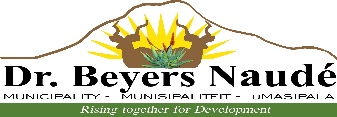 DR. BEYERS NAUDE` LOCAL MUNICIPALITYPUBLIC NOTICE PROMULGATION OF THE MUNICIPAL BY-LAWS IN THE PROVINCIAL GAZETTEIn terms of the Constitution of South Africa, section 156 (2); A municipality may make and administer by-laws for the effective administration of the matters which it has the right to administer.Notice is hereby given, in terms of Local Government: Municipal Systems Act, 2000 (Act 32 of 2000), section 13 (a) and (b), read with the provisions of Section 21A & B, Section 75 (1) and (2), and Section 98 (1) and (2) of the aforementioned Act, and the provision of the Local Government: Municipal Finance Management Act, 2003 (Act 56 of 2003), section 75, of the promulgation of Dr. Beyers Naude` Local Municipality’s Draft tariffs, and Credit control and Debt collection bylaws. The budget related policies were adopted at an ordinary Council Meeting held at the Municipal Council Chambers on Tuesday, May 29, 2018.All promulgation documents are accessible on the municipal website: www.bnlm.gov.za and hard copies of the adopted documents are available at the following municipal offices: Local Municipality Offices (Graaff-Reinet); Municipal Libraries; Nieu-Bethesda, Jansenville, Willowmore, Steytlerville, Municipal Offices; and Municipal Libraries.Written comments in respect of the by-laws may be forwarded to: The Municipal Manager, Dr Beyers Naude` Local Municipality, P O Box 71, Graaff-Reinet, 6280, or can be physically delivered at Municipal Offices, by or before 27 August 2018Enquiries can be directed to Mrs. Heleen Kok at 049 807 5735 / 049 807 5742 cfo@bnlm.gov.za / pacfo@bnlm.gov.za.Dr RE RANKWANAMUNICIPAL MANAGER				